Expression of Interest Form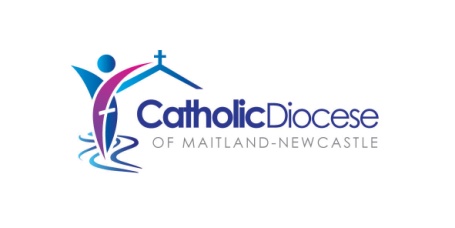 Wallsend-Shortland ParishParish Pastoral Support TeamPart 1 Personal InformationPersonal InformationPersonal InformationPersonal InformationPersonal InformationFirst Name:Surname:Address:CityPostcodePostcodeHome Phone MobileMobileEmail Address:Part 2 Work ExperienceWork ExperienceWork ExperienceWork ExperienceWork ExperiencePlease complete each section belowFormat should be single spacing with no more than 200 word count for each sectionPlease complete each section belowFormat should be single spacing with no more than 200 word count for each sectionPlease complete each section belowFormat should be single spacing with no more than 200 word count for each sectionPlease complete each section belowFormat should be single spacing with no more than 200 word count for each sectionPlease complete each section belowFormat should be single spacing with no more than 200 word count for each sectionPlease complete each section belowFormat should be single spacing with no more than 200 word count for each sectionPlease list your qualifications and work experience below.Please list your qualifications and work experience below.Please list your qualifications and work experience below.Please list your qualifications and work experience below.Please list your qualifications and work experience below.Please list your qualifications and work experience below.Part 3 Ministry ApplicationMinistry ApplicationMinistry ApplicationMinistry ApplicationMinistry ApplicationPlease read the role description for the Parish Pastoral Support Team and address the Selection Criteria (Competencies, Skills and Experience required).Please read the role description for the Parish Pastoral Support Team and address the Selection Criteria (Competencies, Skills and Experience required).Please read the role description for the Parish Pastoral Support Team and address the Selection Criteria (Competencies, Skills and Experience required).Please read the role description for the Parish Pastoral Support Team and address the Selection Criteria (Competencies, Skills and Experience required).Please read the role description for the Parish Pastoral Support Team and address the Selection Criteria (Competencies, Skills and Experience required).Please read the role description for the Parish Pastoral Support Team and address the Selection Criteria (Competencies, Skills and Experience required).What gifts would you bring to the Parish Pastoral Support Team?What gifts would you bring to the Parish Pastoral Support Team?What gifts would you bring to the Parish Pastoral Support Team?What gifts would you bring to the Parish Pastoral Support Team?What gifts would you bring to the Parish Pastoral Support Team?What gifts would you bring to the Parish Pastoral Support Team?What is your passion?What is your passion?What is your passion?What is your passion?What is your passion?What is your passion?Part 3 Ministry Application (continued)Ministry Application (continued)Ministry Application (continued)Ministry Application (continued)Ministry Application (continued)What is your understanding of this Parish Pastoral Support Team Model?What is your understanding of this Parish Pastoral Support Team Model?What is your understanding of this Parish Pastoral Support Team Model?What is your understanding of this Parish Pastoral Support Team Model?What is your understanding of this Parish Pastoral Support Team Model?What is your understanding of this Parish Pastoral Support Team Model?What formation have you had?What formation have you had?What formation have you had?What formation have you had?What formation have you had?What formation have you had?What extra formation would you like?What extra formation would you like?What extra formation would you like?What extra formation would you like?What extra formation would you like?What extra formation would you like?In 5-years, what vision would you have for the Parish?In 5-years, what vision would you have for the Parish?In 5-years, what vision would you have for the Parish?In 5-years, what vision would you have for the Parish?In 5-years, what vision would you have for the Parish?In 5-years, what vision would you have for the Parish?What is your understanding of the Diocesan Pastoral Plan?What is your understanding of the Diocesan Pastoral Plan?What is your understanding of the Diocesan Pastoral Plan?What is your understanding of the Diocesan Pastoral Plan?What is your understanding of the Diocesan Pastoral Plan?What is your understanding of the Diocesan Pastoral Plan?What time contribution are you able to give to the parish and more specifically to this role?What time contribution are you able to give to the parish and more specifically to this role?What time contribution are you able to give to the parish and more specifically to this role?What time contribution are you able to give to the parish and more specifically to this role?What time contribution are you able to give to the parish and more specifically to this role?What time contribution are you able to give to the parish and more specifically to this role?Please nominate at least two referees.Please nominate at least two referees.Please nominate at least two referees.Please nominate at least two referees.Please nominate at least two referees.Please nominate at least two referees.Referee One Referee One Referee One Referee TwoReferee TwoReferee TwoNameNameNamePhone NumberPhone NumberPhone NumberEmail AddressEmail AddressEmail Address